ΠΡΟΓΡΑΜΜΑ ΕΚΔΗΛΩΣΗΣΚαλωσόρισμα από τον Διευθυντή κ. Αντρέα ΧριστοδουλίδηΑντιφώνηση από τον συντονιστή του προγράμματος  κ. Julien CuminettoΠαρουσίαση των στόχων του προγράμματος από τη συντονίστρια κ. Μαρίνα Σωκράτους-‘’Partageons nos valeurs dans l’effort’’-1η διακρατική συνάντηση στη ΜασσαλίαΠαραδοσιακοί χοροί από μαθητές του Λυκείου:Συρτός, Κυπριακό ζεϊμπέκικο, Τατσιά, ΚαλαματιανόςΠαρουσιάσεις-Φιλμάκια: -Η τουλίπα-από τη μαθήτρια της Γ’Λυκείου Κλειώ Ευριπίδου -Σχολικές Δράσεις 2014-2015-από τις μαθήτριες της Β’Λυκείου,  Σαββίνα Δημητρίου, Μαρία Αντωνίου και Ελένη ΠαστρικούΤραγούδια από μαθητές του Λυκείου:Ένα βήμα, Τελευταίος χορός, Χίλιες σιωπές, Γιασεμί, Το ζεϊμπέκικο της Ευδοκίας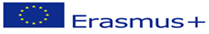 CEREMONIE DE BIENVENUEDiscours de bienvenue par le proviseur M. Antreas ChristodoulidesDiscours par le coordinateur du projet M. Julien CuminettoPresentation de notre projet ‘’Partageons nos valeurs dans l’effort’’ par Mme Marina Socratous-1ere reunion transnationale à MarseilleDanses traditionnelles par nos élèves: Syrtos, Kypriako zeimpekiko, Tatsia, KalamatianosPrésentations:- Film sur notre plante endémique, la tulipe par Kleo Evripidou, C’ lycée-Activités scolaires 2014-2015 par Savvina Demetriou, Maria Antoniou, Eleni Pastrikou, B’ lycée Chansons (françaises et grecques): Une pas, Dernière danse, Xilies siopes, Giasemi, Zeimpekiko tis Eydokias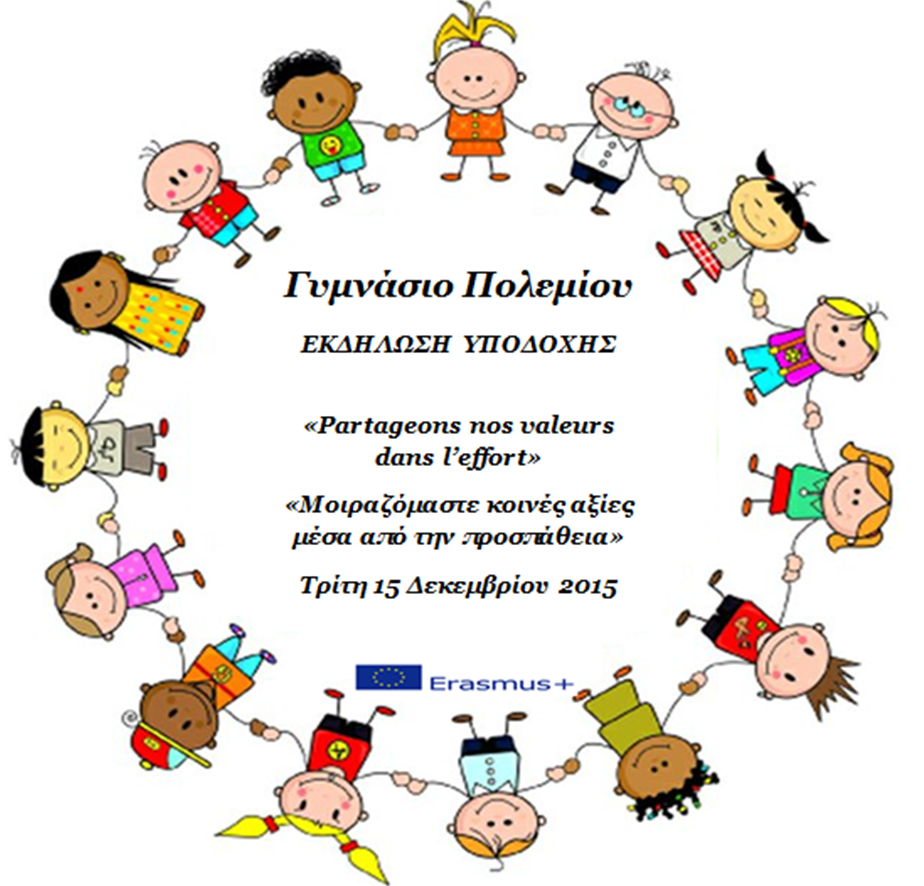 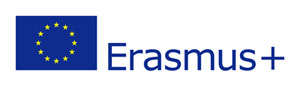 Συντελεστές:Στέλλα Πετράκη ΒΔΜαρίνα Σωκράτους, συντονίστρια του προγράμματοςΛάζαρος Κούππας, διδασκαλία χορώνΣτέλλα Νικολάου, διδασκαλία τραγουδιώνΠρόγραμμα: Κλειώ Ευριπίδου,Τραγούδι: Γεωργία ΘεολόγουΜουσική: Αντρέας Χριστοδούλου, Ελένη Μακρή, Αντρέας Χριστοφόρου, Φίλιππος Φιλίππου Χοροί: Γεωργία Θεολόγου, Ελένη Μακρή, Κατερίνα Χριστοδούλου, Κλαύδια Κυριάκου, Κασσιανή Σάββα, Μαρία Φρίξου, Ιωάννα Φρίξου, Θεοδόσης Αντωνίου, Σταύρος Μούδουρος